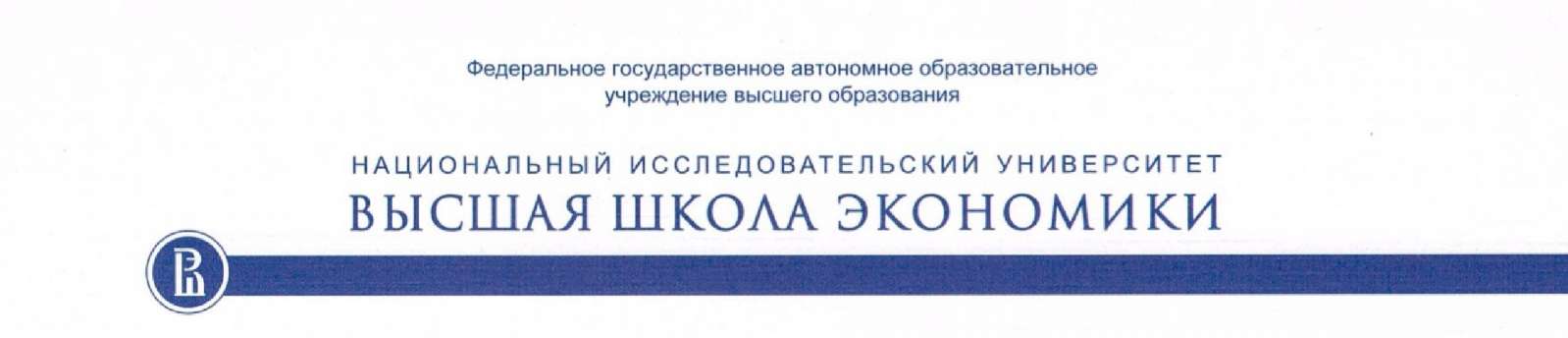 Список онлайн-курсов НИУ ВШЭ на русском языке, предлагаемый в рамках сетевого взаимодействияНаправление подготовки / Название онлайн-курсаЕсть демо-версияЭкономика и финансыЭкономика и финансыАнализ инвестиционных проектов и программ Анализ финансовых рынков Институциональная экономикаИстория экономической мыслиМакроэкономика Микроэкономика: промежуточный уровеньОсновы корпоративных финансов Основы микроэкономикиПрикладной статистический анализТеория игр Теория отраслевых рынковФинансовая экономика Финансовые рынки и институты Эконометрика Экономика Экономика общественного сектора Экономика для неэкономистовМатематикаМатематикаАлгоритмизация вычисленийЛинейная алгебра Введение в математические методы физикиЮриспруденцияЮриспруденцияЗащита информации Менеджмент информационной безопасностиМетоды и средства защиты информацииОсновные направления охраны труда в современном мире Основы праваТрудовое право РоссииЭкстраординарные сделки в хозяйственных обществах Ценные бумаги: правовое регулированиеПсихологияПсихологияВозможно ли воспитать детей «правильно»?Психология Психология коммуникации Психология межгрупповых отношений Социальная психология Социальные наукиСоциальные наукиВведение в современную политическую науку Демография Общая социология Публичная политика и права человекаСравнительная политика Экономическая социология Бизнес и маркетингБизнес и маркетингКорпоративное управлениеМаркетинг Маркетинг-менеджмент Моделирование процессов и систем. Нелинейные динамические системыОрганизационное поведение Потребительское поведение в культурном туризмеРиск-менеджмент Теория организации Управление проектами Финансовые технологииГуманитарные и исторические наукиГуманитарные и исторические наукиБазовый курс методики обучения иностранным языкамВведение в историю искусства Введение в корпусную лингвистику Гомер глазами филологаИстория и культура УралаКультурология Основы философии: о чем спорят современные философыОтечественная история   Речевой этикет: вежливость и коммуникативные стратегииСанкт-Петербург - столица империи Петра IСемантика (Московская семантическая школа и близкие теории)Современное искусствоСовременный культурный процессФилософияФилософия культурыКоммуникации, медиа и дизайнКоммуникации, медиа и дизайнИстория дизайнаИстория и теория медиа История рекламных инструментовСоциология медиаКомпьютерные наукиКомпьютерные науки       Документы и презентации в LaTeXОсновы программирования на PythonЯзык программирования R для лингвистов